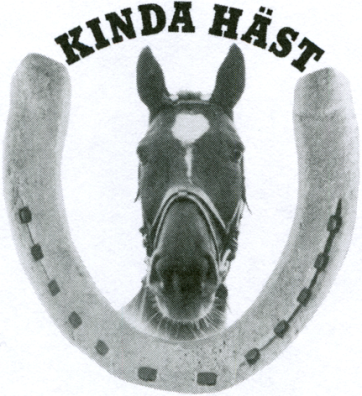 VÄLKOMMEN till RYTTARSITS-SKOLANVÅRTERMINEN  I BERGA  INLEDS  VECKA 2  2020
     (fr.o.m. tisdagen den 7 januari)
TEMA i all undervisning!
BALANS och SYMMETRI                 
för att hitta
SPÄNST och HARMONI!
- DRESSYRGRUPPER
  måndag – torsdagkvällar.
- PRIVATLEKTIONER
  (även privata helgkurser).
	- HOPPTRÄNINGAR.
	- TÖMKÖRNINGSKURSER.
- PROGRAMTRÄNINGS-, 
  BANHOPPNINGS-
  och CAPRILLI-helger.
    HÄSTBO´N vid SLÄTMON! Spara på miljön och din plånbok - köp begagnat!
       INFORMATION och ANMÄLAN:   Maggi v.Wachenfeldt, tel. 0494 – 50031, kindahast@gmail.com      www.kindahast.se
